PREBUJAJOČE ROŽICEPotrebujemo: - krožnik- vodo- rožice narejene iz papirjaPotek dejavnosti.Skupaj z otroki izdelamo rožice iz papirja. Na notranjo stran upognemo cvetove. Položimo rožice na krožnik napolnjen z vodo. Opazujemo. Rožice se bodo počasi odpirale.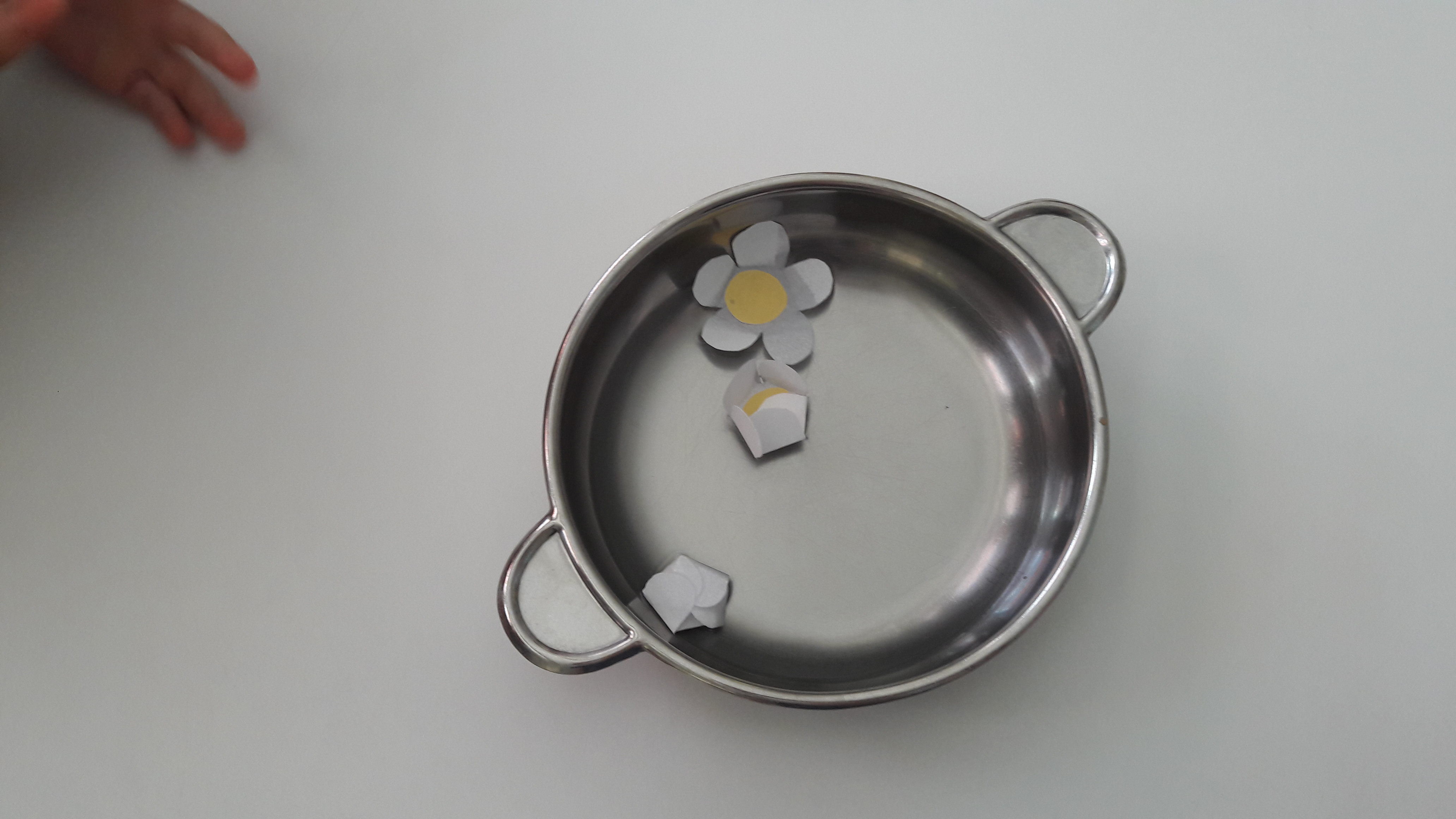 